Marcowa pogodaRozmowa na temat marcowej pogody.- Jakie elementy pogody występują w marcu?- Co robi słońce? (słabo grzeje, chowa się za chmury…)- Co robi wiatr? (wieje, jest zimny, porywisty…)- Co pada? (śnieg, deszcz, deszcz ze śniegiem…)- Jaka jest temperatura? (niska, zmienna…)- Co z zachmurzeniem? (często chmury zasłaniają niebo, są ciemne, ciężkie od deszczu…)Zabawa „Obserwujemy powracające ptaki”Dzieci spacerują po sali. Na hasło: Skowronek zatrzymują się, kładą się na brzuchu, podnoszą łokcie nad podłogę , naśladują obserwowanie ptaka przez lornetkę.Wprowadzenie litery C: małej i wielkiej, drukowanej                       i pisanej.Oglądanie cebulki wsadzonej do pojemnika z ziemią. - Dlaczego sadzimy cebulę do pojemnika z ziemią?- Z czym możemy spożywać zielony szczypior z cebuli?- Dlaczego jedzenie warzyw służy zdrowiu?- Do czego w kuchni wykorzystujemy cebulę? Analiza i synteza słuchowa słowa cebula. dzielenie słowa cebula na sylabydzielenie słowa cebula na głoski - Co słyszycie na początku słowa cebula?Podawanie przykładów słów rozpoczynających się głoską C (cytryna, cekiny, córka…), mających ją                   w środku (baca, ocean, serce…) oraz na końcu (pajac, koc, noc…)- Z ilu głosek składa się słowo cebula?Określanie rodzaju głoski.Wypowiadanie głoski c długo: cccyyy…Wypowiadanie głoski c krótko: c,c,c,c,c…- Co możecie powiedzieć o tej głosce?                              (Jest to spółgłoska).Analiza i synteza słuchowa imienia Cezary.Dzielenie imienia na sylaby, na głoski,Przypomnienie, kiedy stosujemy wielką literę?Karty pracy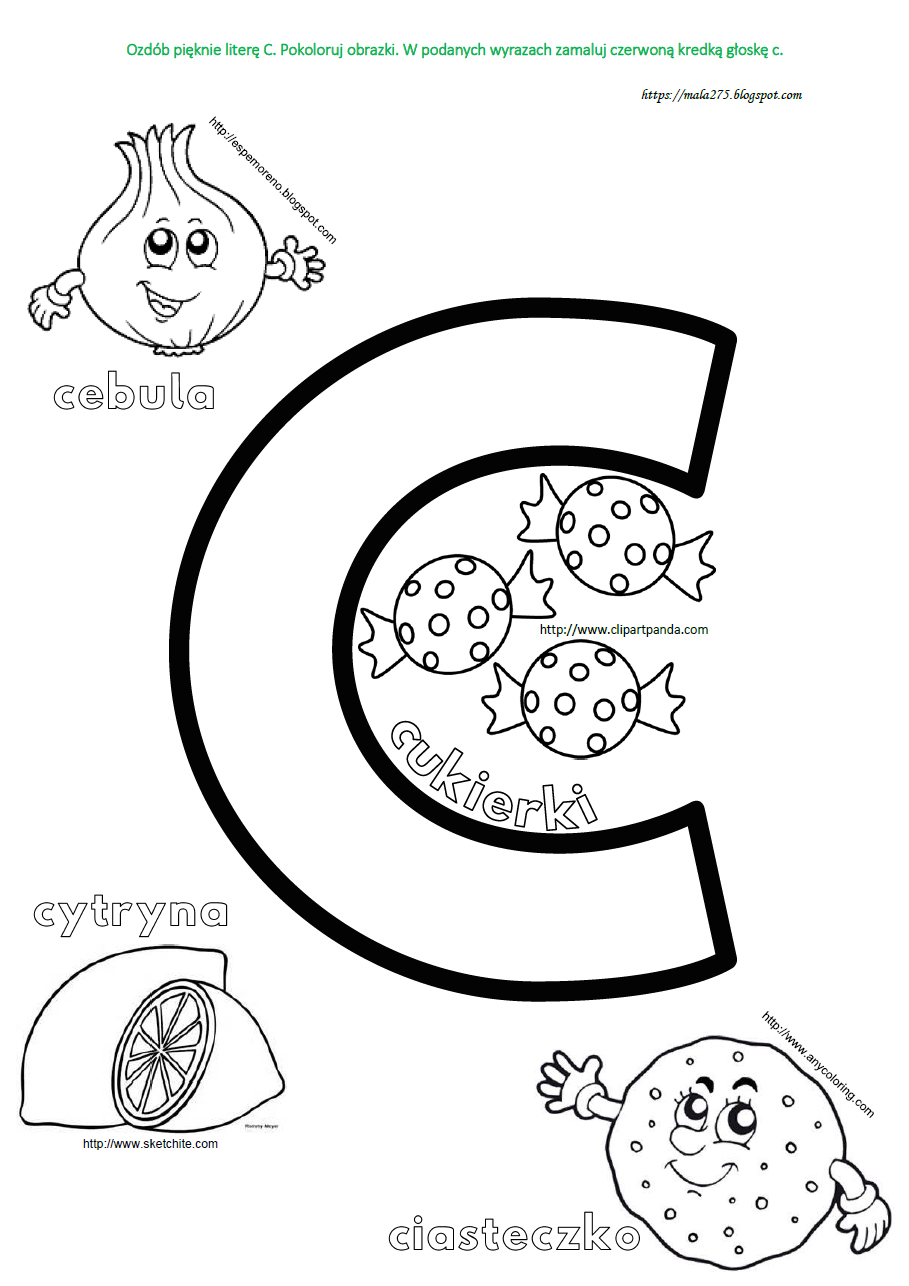 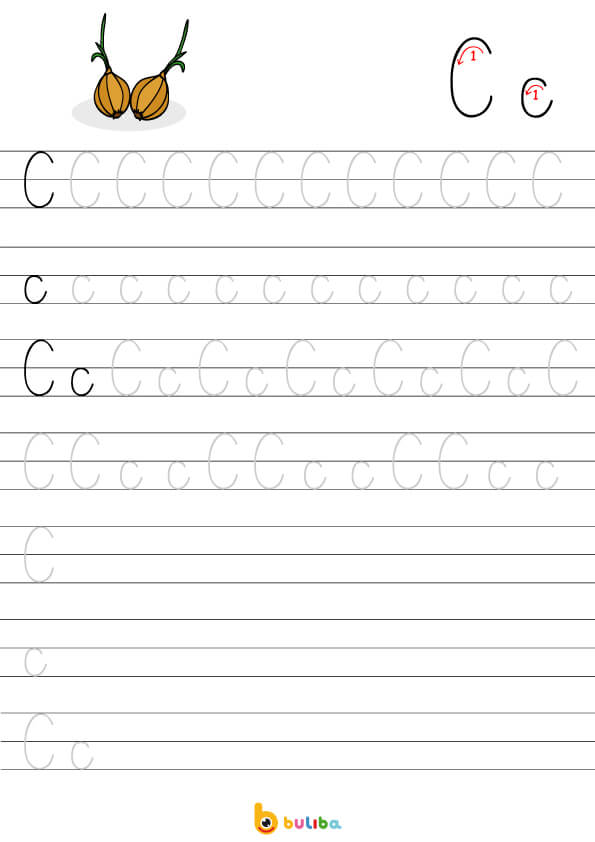 